Dear Sam,This letter is to let you know that I can’t thank you enough for arranging the tickets for “XYZ” concert. I couldn’t believe my eyes when I received the courier today with the concert tickets. It was such an unexpected gift.I desperately wanted to attend this concert but couldn’t manage to procure the tickets. But like always, you manage to do the impossible just to make me happy. I can’t thank you enough darling for this thoughtful gesture. You never seize to amaze me.Thank you for loving me, its because of you that the world seems such a happier place. Can’t wait to be with you.Love always,Nancy.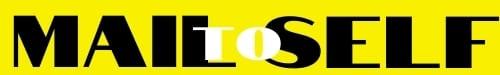 